ΘΕΜΑ: «Πρόσκληση συμμετοχής στον εορτασμό της Ευρωπαϊκής Ημέρας Γλωσσών για το 2021».Σχετικό: Αρ. Πρωτ.: ΦΣΕ 39 /84909/Η1 / 14.7.2021 του ΥΠΑΙΘ (ΕΠΙΣΥΝΑΠΤΕΤΑΙ στην πρόσκληση)Συνάδελφοι καλημέρα και Καλή σχολική χρονιά με υγεία!Σας ενημερώνω/υπενθυμίζω ότι  εορτασμός της Ευρωπαϊκής Ημέρας Γλωσσών (https://edl.ecml.at/)  στις 26 Σεπτεμβρίου καθιερώθηκε με απόφαση της Επιτροπής Υπουργών του Συμβουλίου της Ευρώπης (Council of Europe) στις 6  Δεκεμβρίου 2001.Εφέτος, συμπληρώνονται είκοσι χρόνια από την καθιέρωση του εορτασμού της.Σκοπός του εορτασμού της Ευρωπαϊκής Ημέρας Γλωσσών (European Day of Languages) είναι :Η προώθηση της εκμάθησης ξένων γλωσσών.Η διατήρηση και η περαιτέρω καλλιέργεια του γλωσσικού πλούτου της Ευρώπης.Η εκμάθηση και άλλων γλωσσών, εκτός των ευρύτερα γνωστών.Η συμπερίληψη των λιγότερο ομιλούμενων γλωσσών στις γλώσσες που μαθαίνουν οι μαθητές, κ.λπ. Στο φετινό πανηγυρικό εορτασμό της Ευρωπαϊκής Ημέρας Γλωσσών, καλούνται να λάβουν μέρος οι καθηγητές/καθηγήτριες γαλλικής Πρωτοβάθμιας και Δευτεροβάθμιας Εκπαίδευσης με τους μαθητές τους ή και με άλλους εκπαιδευτικούς, εφόσον το επιθυμούν, διοργανώνοντας σε όλη τη διάρκεια της χρονιάς διάφορες εκδηλώσεις και σχετικές δράσεις.Μεταξύ άλλων, οι καθηγητές/καθηγήτριες γαλλικής  μπορούν να συμμετάσχουν στα παρακάτω:Διαγωνισμό σχεδίου για T-shirt με θέμα την Ευρωπαϊκή Ημέρα Γλωσσών (European Day of Languages), για το έτος 2022. Όσοι μαθητές Π.Ε. και Δ.Ε. ενδιαφέρονται, μπορούν και εφέτος να σχεδιάσουν ένα πρωτότυπο σχέδιο με θέμα τις γλώσσες. Το καλύτερο, θα βραβευθεί.Προθεσμία υποβολής σχεδίων (ηλεκτρονικά): 31.12.2021.Για τους όρους συμμετοχής στο διαγωνισμό και όλες τις σχετικές πληροφορίες, οι ενδιαφερόμενοι μπορούν να επισκεφθούν την ακόλουθη ιστοσελίδα:https://edl.ecml.at/T-shirts/EDLT-ShirtContest/tabid/3147/Default.aspxΑνάρτηση από εκπαιδευτικούς δείγματος από το εκπαιδευτικό υλικό το οποίο θα ετοιμάσουν οι ίδιοι για το  φετινό εορτασμό της Ευρωπαϊκής Ημέρας Γλωσσών (Ε.Η.Γ.) στα σχολεία στα οποία απασχολούνται, μέσω της ακόλουθης ιστοσελίδας:https://edl.ecml.at/Events/EventsDatabase/tabid/1772/Default.aspxΕκτύπωση αφισών, κ.λπ., οι οποίες θα χρησιμοποιηθούν για τη συμμετοχή των σχολείων στον εορτασμό της Ευρωπαϊκής Ημέρας Γλωσσών, μέσω της σχετικής ιστοσελίδας: https://edl.ecml.at/Teachers/Downloads/tabid/3156/language/el-GR/Default.aspx.Για περισσότερες πληροφορίες μπορείτε να συμβουλευτείτε το επισυναπτόμενο έγγραφο. Παρακαλούνται οι Δ/ντές και Δ/ντριες των σχολείων να ενημερώσουν σχετικά τους/τις  καθηγητές/καθηγήτριες γαλλικής ώστε, εφόσον αυτοί/ές το επιθυμούν, να συμμετάσχουν στον εορτασμό της Ευρωπαϊκής Ημέρας Γλωσσών για το 2021, μαζί με τους μαθητές τους ή με άλλους εκπαιδευτικούς, επιλέγοντας  όποια σχολική εκδήλωση ή σχετική δράση επιθυμούν, τηρώντας απαρέγκλιτα τους κανόνες για την προστασία από την covid -19.  Η Συντονίστρια Γαλλικής γλώσσας Κεντρικής και Δυτικής Μακεδονίας Δρ. Κοφίδου ΑγγελικήΕΛΛΗΝΙΚΗ ΔΗΜΟΚΡΑΤΙΑ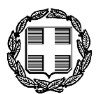 ΥΠΟΥΡΓΕΙΟ ΠΑΙΔΕΙΑΣ ΚΑΙ ΘΡΗΣΚΕΥΜΑΤΩΝ------ΠΕΡΙΦΕΡΕΙΑΚΗ ΔΙΕΥΘΥΝΣΗ Α/ΘΜΙΑΣ & Β/ΘΜΙΑΣ ΕΚΠΑΙΔΕΥΣΗΣ ΚΕΝΤΡΙΚΗΣ ΜΑΚΕΔΟΝΙΑΣ 2ο ΠΕΡΙΦΕΡΕΙΑΚΟ ΚΕΝΤΡΟ ΕΚΠΑΙΔΕΥΤΙΚΟΥ ΣΧΕΔΙΑΣΜΟΥ (ΠΕ.Κ.Ε.Σ.)-----ΕΛΛΗΝΙΚΗ ΔΗΜΟΚΡΑΤΙΑΥΠΟΥΡΓΕΙΟ ΠΑΙΔΕΙΑΣ ΚΑΙ ΘΡΗΣΚΕΥΜΑΤΩΝ------ΠΕΡΙΦΕΡΕΙΑΚΗ ΔΙΕΥΘΥΝΣΗ Α/ΘΜΙΑΣ & Β/ΘΜΙΑΣ ΕΚΠΑΙΔΕΥΣΗΣ ΚΕΝΤΡΙΚΗΣ ΜΑΚΕΔΟΝΙΑΣ 2ο ΠΕΡΙΦΕΡΕΙΑΚΟ ΚΕΝΤΡΟ ΕΚΠΑΙΔΕΥΤΙΚΟΥ ΣΧΕΔΙΑΣΜΟΥ (ΠΕ.Κ.Ε.Σ.)-----ΕΛΛΗΝΙΚΗ ΔΗΜΟΚΡΑΤΙΑΥΠΟΥΡΓΕΙΟ ΠΑΙΔΕΙΑΣ ΚΑΙ ΘΡΗΣΚΕΥΜΑΤΩΝ------ΠΕΡΙΦΕΡΕΙΑΚΗ ΔΙΕΥΘΥΝΣΗ Α/ΘΜΙΑΣ & Β/ΘΜΙΑΣ ΕΚΠΑΙΔΕΥΣΗΣ ΚΕΝΤΡΙΚΗΣ ΜΑΚΕΔΟΝΙΑΣ 2ο ΠΕΡΙΦΕΡΕΙΑΚΟ ΚΕΝΤΡΟ ΕΚΠΑΙΔΕΥΤΙΚΟΥ ΣΧΕΔΙΑΣΜΟΥ (ΠΕ.Κ.Ε.Σ.)-----ΕΛΛΗΝΙΚΗ ΔΗΜΟΚΡΑΤΙΑΥΠΟΥΡΓΕΙΟ ΠΑΙΔΕΙΑΣ ΚΑΙ ΘΡΗΣΚΕΥΜΑΤΩΝ------ΠΕΡΙΦΕΡΕΙΑΚΗ ΔΙΕΥΘΥΝΣΗ Α/ΘΜΙΑΣ & Β/ΘΜΙΑΣ ΕΚΠΑΙΔΕΥΣΗΣ ΚΕΝΤΡΙΚΗΣ ΜΑΚΕΔΟΝΙΑΣ 2ο ΠΕΡΙΦΕΡΕΙΑΚΟ ΚΕΝΤΡΟ ΕΚΠΑΙΔΕΥΤΙΚΟΥ ΣΧΕΔΙΑΣΜΟΥ (ΠΕ.Κ.Ε.Σ.)-----ΕΛΛΗΝΙΚΗ ΔΗΜΟΚΡΑΤΙΑΥΠΟΥΡΓΕΙΟ ΠΑΙΔΕΙΑΣ ΚΑΙ ΘΡΗΣΚΕΥΜΑΤΩΝ------ΠΕΡΙΦΕΡΕΙΑΚΗ ΔΙΕΥΘΥΝΣΗ Α/ΘΜΙΑΣ & Β/ΘΜΙΑΣ ΕΚΠΑΙΔΕΥΣΗΣ ΚΕΝΤΡΙΚΗΣ ΜΑΚΕΔΟΝΙΑΣ 2ο ΠΕΡΙΦΕΡΕΙΑΚΟ ΚΕΝΤΡΟ ΕΚΠΑΙΔΕΥΤΙΚΟΥ ΣΧΕΔΙΑΣΜΟΥ (ΠΕ.Κ.Ε.Σ.)-----ΕΛΛΗΝΙΚΗ ΔΗΜΟΚΡΑΤΙΑΥΠΟΥΡΓΕΙΟ ΠΑΙΔΕΙΑΣ ΚΑΙ ΘΡΗΣΚΕΥΜΑΤΩΝ------ΠΕΡΙΦΕΡΕΙΑΚΗ ΔΙΕΥΘΥΝΣΗ Α/ΘΜΙΑΣ & Β/ΘΜΙΑΣ ΕΚΠΑΙΔΕΥΣΗΣ ΚΕΝΤΡΙΚΗΣ ΜΑΚΕΔΟΝΙΑΣ 2ο ΠΕΡΙΦΕΡΕΙΑΚΟ ΚΕΝΤΡΟ ΕΚΠΑΙΔΕΥΤΙΚΟΥ ΣΧΕΔΙΑΣΜΟΥ (ΠΕ.Κ.Ε.Σ.)-----Σταυρούπολη, 22/09/2021ΕΛΛΗΝΙΚΗ ΔΗΜΟΚΡΑΤΙΑΥΠΟΥΡΓΕΙΟ ΠΑΙΔΕΙΑΣ ΚΑΙ ΘΡΗΣΚΕΥΜΑΤΩΝ------ΠΕΡΙΦΕΡΕΙΑΚΗ ΔΙΕΥΘΥΝΣΗ Α/ΘΜΙΑΣ & Β/ΘΜΙΑΣ ΕΚΠΑΙΔΕΥΣΗΣ ΚΕΝΤΡΙΚΗΣ ΜΑΚΕΔΟΝΙΑΣ 2ο ΠΕΡΙΦΕΡΕΙΑΚΟ ΚΕΝΤΡΟ ΕΚΠΑΙΔΕΥΤΙΚΟΥ ΣΧΕΔΙΑΣΜΟΥ (ΠΕ.Κ.Ε.Σ.)-----ΕΛΛΗΝΙΚΗ ΔΗΜΟΚΡΑΤΙΑΥΠΟΥΡΓΕΙΟ ΠΑΙΔΕΙΑΣ ΚΑΙ ΘΡΗΣΚΕΥΜΑΤΩΝ------ΠΕΡΙΦΕΡΕΙΑΚΗ ΔΙΕΥΘΥΝΣΗ Α/ΘΜΙΑΣ & Β/ΘΜΙΑΣ ΕΚΠΑΙΔΕΥΣΗΣ ΚΕΝΤΡΙΚΗΣ ΜΑΚΕΔΟΝΙΑΣ 2ο ΠΕΡΙΦΕΡΕΙΑΚΟ ΚΕΝΤΡΟ ΕΚΠΑΙΔΕΥΤΙΚΟΥ ΣΧΕΔΙΑΣΜΟΥ (ΠΕ.Κ.Ε.Σ.)-----ΕΛΛΗΝΙΚΗ ΔΗΜΟΚΡΑΤΙΑΥΠΟΥΡΓΕΙΟ ΠΑΙΔΕΙΑΣ ΚΑΙ ΘΡΗΣΚΕΥΜΑΤΩΝ------ΠΕΡΙΦΕΡΕΙΑΚΗ ΔΙΕΥΘΥΝΣΗ Α/ΘΜΙΑΣ & Β/ΘΜΙΑΣ ΕΚΠΑΙΔΕΥΣΗΣ ΚΕΝΤΡΙΚΗΣ ΜΑΚΕΔΟΝΙΑΣ 2ο ΠΕΡΙΦΕΡΕΙΑΚΟ ΚΕΝΤΡΟ ΕΚΠΑΙΔΕΥΤΙΚΟΥ ΣΧΕΔΙΑΣΜΟΥ (ΠΕ.Κ.Ε.Σ.)-----Αρ. Πρωτ.: 2077ΕΛΛΗΝΙΚΗ ΔΗΜΟΚΡΑΤΙΑΥΠΟΥΡΓΕΙΟ ΠΑΙΔΕΙΑΣ ΚΑΙ ΘΡΗΣΚΕΥΜΑΤΩΝ------ΠΕΡΙΦΕΡΕΙΑΚΗ ΔΙΕΥΘΥΝΣΗ Α/ΘΜΙΑΣ & Β/ΘΜΙΑΣ ΕΚΠΑΙΔΕΥΣΗΣ ΚΕΝΤΡΙΚΗΣ ΜΑΚΕΔΟΝΙΑΣ 2ο ΠΕΡΙΦΕΡΕΙΑΚΟ ΚΕΝΤΡΟ ΕΚΠΑΙΔΕΥΤΙΚΟΥ ΣΧΕΔΙΑΣΜΟΥ (ΠΕ.Κ.Ε.Σ.)-----ΕΛΛΗΝΙΚΗ ΔΗΜΟΚΡΑΤΙΑΥΠΟΥΡΓΕΙΟ ΠΑΙΔΕΙΑΣ ΚΑΙ ΘΡΗΣΚΕΥΜΑΤΩΝ------ΠΕΡΙΦΕΡΕΙΑΚΗ ΔΙΕΥΘΥΝΣΗ Α/ΘΜΙΑΣ & Β/ΘΜΙΑΣ ΕΚΠΑΙΔΕΥΣΗΣ ΚΕΝΤΡΙΚΗΣ ΜΑΚΕΔΟΝΙΑΣ 2ο ΠΕΡΙΦΕΡΕΙΑΚΟ ΚΕΝΤΡΟ ΕΚΠΑΙΔΕΥΤΙΚΟΥ ΣΧΕΔΙΑΣΜΟΥ (ΠΕ.Κ.Ε.Σ.)-----ΕΛΛΗΝΙΚΗ ΔΗΜΟΚΡΑΤΙΑΥΠΟΥΡΓΕΙΟ ΠΑΙΔΕΙΑΣ ΚΑΙ ΘΡΗΣΚΕΥΜΑΤΩΝ------ΠΕΡΙΦΕΡΕΙΑΚΗ ΔΙΕΥΘΥΝΣΗ Α/ΘΜΙΑΣ & Β/ΘΜΙΑΣ ΕΚΠΑΙΔΕΥΣΗΣ ΚΕΝΤΡΙΚΗΣ ΜΑΚΕΔΟΝΙΑΣ 2ο ΠΕΡΙΦΕΡΕΙΑΚΟ ΚΕΝΤΡΟ ΕΚΠΑΙΔΕΥΤΙΚΟΥ ΣΧΕΔΙΑΣΜΟΥ (ΠΕ.Κ.Ε.Σ.)-----ΕΛΛΗΝΙΚΗ ΔΗΜΟΚΡΑΤΙΑΥΠΟΥΡΓΕΙΟ ΠΑΙΔΕΙΑΣ ΚΑΙ ΘΡΗΣΚΕΥΜΑΤΩΝ------ΠΕΡΙΦΕΡΕΙΑΚΗ ΔΙΕΥΘΥΝΣΗ Α/ΘΜΙΑΣ & Β/ΘΜΙΑΣ ΕΚΠΑΙΔΕΥΣΗΣ ΚΕΝΤΡΙΚΗΣ ΜΑΚΕΔΟΝΙΑΣ 2ο ΠΕΡΙΦΕΡΕΙΑΚΟ ΚΕΝΤΡΟ ΕΚΠΑΙΔΕΥΤΙΚΟΥ ΣΧΕΔΙΑΣΜΟΥ (ΠΕ.Κ.Ε.Σ.)-----ΕΛΛΗΝΙΚΗ ΔΗΜΟΚΡΑΤΙΑΥΠΟΥΡΓΕΙΟ ΠΑΙΔΕΙΑΣ ΚΑΙ ΘΡΗΣΚΕΥΜΑΤΩΝ------ΠΕΡΙΦΕΡΕΙΑΚΗ ΔΙΕΥΘΥΝΣΗ Α/ΘΜΙΑΣ & Β/ΘΜΙΑΣ ΕΚΠΑΙΔΕΥΣΗΣ ΚΕΝΤΡΙΚΗΣ ΜΑΚΕΔΟΝΙΑΣ 2ο ΠΕΡΙΦΕΡΕΙΑΚΟ ΚΕΝΤΡΟ ΕΚΠΑΙΔΕΥΤΙΚΟΥ ΣΧΕΔΙΑΣΜΟΥ (ΠΕ.Κ.Ε.Σ.)-----ΕΛΛΗΝΙΚΗ ΔΗΜΟΚΡΑΤΙΑΥΠΟΥΡΓΕΙΟ ΠΑΙΔΕΙΑΣ ΚΑΙ ΘΡΗΣΚΕΥΜΑΤΩΝ------ΠΕΡΙΦΕΡΕΙΑΚΗ ΔΙΕΥΘΥΝΣΗ Α/ΘΜΙΑΣ & Β/ΘΜΙΑΣ ΕΚΠΑΙΔΕΥΣΗΣ ΚΕΝΤΡΙΚΗΣ ΜΑΚΕΔΟΝΙΑΣ 2ο ΠΕΡΙΦΕΡΕΙΑΚΟ ΚΕΝΤΡΟ ΕΚΠΑΙΔΕΥΤΙΚΟΥ ΣΧΕΔΙΑΣΜΟΥ (ΠΕ.Κ.Ε.Σ.)-----ΠΡΟΣ:  τις  Διευθύνσεις Α/θμιας  & Β/ θμιας  Εκ/σης Ανατολικής  ΘεσσαλονίκηςΑ/θμιας & Β/θμιας Εκ/σης   Δυτικής Θεσσαλονίκης Α/θμιας  & Β/θμιας  Εκ/σης ΧαλκιδικήςΑ/θμιας & Β/θμιας Εκ/σης ΣερρώνΑ/θμιας & Β/θμιας  Εκ/σης ΚιλκίςΑ/θμιας & Β/θμιας Εκ/σης Ημαθίας Α/θμιας & Β/θμιας Εκ/σης ΠέλλαςΑ/θμιας & Β/θμιας Εκ/σης Πιερίας Α/θμιας & Β/θμιας   Εκ/σης ΦλώριναςΑ/θμιας & Β/θμιας Εκ/σης ΚοζάνηςΑ/θμιας & Β/θμιας Εκ/σης ΚαστοριάςΑ/θμιας & Β/θμιας  Εκ/σης ΓρεβενώνΤους  Διευθυντές  Σχολικών Μονάδων     Α/θμιας & Β/ θμιας  Εκ/σης Ανατολικής  ΘεσσαλονίκηςΑ/θμιας & Β/θμιας Εκ/σης   Δυτικής ΘεσσαλονίκηςΑ/θμιας   & Β/θμιας  Εκ/σης ΧαλκιδικήςΑ/θμιας & Β/θμιας Εκ/σης ΣερρώνΑ/θμιας & Β/θμιας  Εκ/σης ΚιλκίςΑ/θμιας & Β/θμιας Εκ/σης Ημαθίας Α/θμιας & Β/θμιας Εκ/σης Πιερίας Α/θμιας & Β/θμιας Εκ/σης ΠέλλαςΑ/θμιας & Β/θμιας   Εκ/σης ΦλώριναςΑ/θμιας & Β/θμιας Εκ/σης ΚοζάνηςΑ/θμιας & Β/θμιας Εκ/σης ΚαστοριάςΑ/θμιας & Β/θμιας Γρεβενών(διά των οικείων Διευθύνσεων)Ταχ. Δ/νση:Ταχ. Δ/νση:Κολοκοτρώνη 22 ΠΡΟΣ:  τις  Διευθύνσεις Α/θμιας  & Β/ θμιας  Εκ/σης Ανατολικής  ΘεσσαλονίκηςΑ/θμιας & Β/θμιας Εκ/σης   Δυτικής Θεσσαλονίκης Α/θμιας  & Β/θμιας  Εκ/σης ΧαλκιδικήςΑ/θμιας & Β/θμιας Εκ/σης ΣερρώνΑ/θμιας & Β/θμιας  Εκ/σης ΚιλκίςΑ/θμιας & Β/θμιας Εκ/σης Ημαθίας Α/θμιας & Β/θμιας Εκ/σης ΠέλλαςΑ/θμιας & Β/θμιας Εκ/σης Πιερίας Α/θμιας & Β/θμιας   Εκ/σης ΦλώριναςΑ/θμιας & Β/θμιας Εκ/σης ΚοζάνηςΑ/θμιας & Β/θμιας Εκ/σης ΚαστοριάςΑ/θμιας & Β/θμιας  Εκ/σης ΓρεβενώνΤους  Διευθυντές  Σχολικών Μονάδων     Α/θμιας & Β/ θμιας  Εκ/σης Ανατολικής  ΘεσσαλονίκηςΑ/θμιας & Β/θμιας Εκ/σης   Δυτικής ΘεσσαλονίκηςΑ/θμιας   & Β/θμιας  Εκ/σης ΧαλκιδικήςΑ/θμιας & Β/θμιας Εκ/σης ΣερρώνΑ/θμιας & Β/θμιας  Εκ/σης ΚιλκίςΑ/θμιας & Β/θμιας Εκ/σης Ημαθίας Α/θμιας & Β/θμιας Εκ/σης Πιερίας Α/θμιας & Β/θμιας Εκ/σης ΠέλλαςΑ/θμιας & Β/θμιας   Εκ/σης ΦλώριναςΑ/θμιας & Β/θμιας Εκ/σης ΚοζάνηςΑ/θμιας & Β/θμιας Εκ/σης ΚαστοριάςΑ/θμιας & Β/θμιας Γρεβενών(διά των οικείων Διευθύνσεων)Πληροφορίες :  Κοφίδου ΑγγελικήΠληροφορίες :  Κοφίδου ΑγγελικήΠΡΟΣ:  τις  Διευθύνσεις Α/θμιας  & Β/ θμιας  Εκ/σης Ανατολικής  ΘεσσαλονίκηςΑ/θμιας & Β/θμιας Εκ/σης   Δυτικής Θεσσαλονίκης Α/θμιας  & Β/θμιας  Εκ/σης ΧαλκιδικήςΑ/θμιας & Β/θμιας Εκ/σης ΣερρώνΑ/θμιας & Β/θμιας  Εκ/σης ΚιλκίςΑ/θμιας & Β/θμιας Εκ/σης Ημαθίας Α/θμιας & Β/θμιας Εκ/σης ΠέλλαςΑ/θμιας & Β/θμιας Εκ/σης Πιερίας Α/θμιας & Β/θμιας   Εκ/σης ΦλώριναςΑ/θμιας & Β/θμιας Εκ/σης ΚοζάνηςΑ/θμιας & Β/θμιας Εκ/σης ΚαστοριάςΑ/θμιας & Β/θμιας  Εκ/σης ΓρεβενώνΤους  Διευθυντές  Σχολικών Μονάδων     Α/θμιας & Β/ θμιας  Εκ/σης Ανατολικής  ΘεσσαλονίκηςΑ/θμιας & Β/θμιας Εκ/σης   Δυτικής ΘεσσαλονίκηςΑ/θμιας   & Β/θμιας  Εκ/σης ΧαλκιδικήςΑ/θμιας & Β/θμιας Εκ/σης ΣερρώνΑ/θμιας & Β/θμιας  Εκ/σης ΚιλκίςΑ/θμιας & Β/θμιας Εκ/σης Ημαθίας Α/θμιας & Β/θμιας Εκ/σης Πιερίας Α/θμιας & Β/θμιας Εκ/σης ΠέλλαςΑ/θμιας & Β/θμιας   Εκ/σης ΦλώριναςΑ/θμιας & Β/θμιας Εκ/σης ΚοζάνηςΑ/θμιας & Β/θμιας Εκ/σης ΚαστοριάςΑ/θμιας & Β/θμιας Γρεβενών(διά των οικείων Διευθύνσεων)Τηλέφωνο:Τηλέφωνο:2310643065ΠΡΟΣ:  τις  Διευθύνσεις Α/θμιας  & Β/ θμιας  Εκ/σης Ανατολικής  ΘεσσαλονίκηςΑ/θμιας & Β/θμιας Εκ/σης   Δυτικής Θεσσαλονίκης Α/θμιας  & Β/θμιας  Εκ/σης ΧαλκιδικήςΑ/θμιας & Β/θμιας Εκ/σης ΣερρώνΑ/θμιας & Β/θμιας  Εκ/σης ΚιλκίςΑ/θμιας & Β/θμιας Εκ/σης Ημαθίας Α/θμιας & Β/θμιας Εκ/σης ΠέλλαςΑ/θμιας & Β/θμιας Εκ/σης Πιερίας Α/θμιας & Β/θμιας   Εκ/σης ΦλώριναςΑ/θμιας & Β/θμιας Εκ/σης ΚοζάνηςΑ/θμιας & Β/θμιας Εκ/σης ΚαστοριάςΑ/θμιας & Β/θμιας  Εκ/σης ΓρεβενώνΤους  Διευθυντές  Σχολικών Μονάδων     Α/θμιας & Β/ θμιας  Εκ/σης Ανατολικής  ΘεσσαλονίκηςΑ/θμιας & Β/θμιας Εκ/σης   Δυτικής ΘεσσαλονίκηςΑ/θμιας   & Β/θμιας  Εκ/σης ΧαλκιδικήςΑ/θμιας & Β/θμιας Εκ/σης ΣερρώνΑ/θμιας & Β/θμιας  Εκ/σης ΚιλκίςΑ/θμιας & Β/θμιας Εκ/σης Ημαθίας Α/θμιας & Β/θμιας Εκ/σης Πιερίας Α/θμιας & Β/θμιας Εκ/σης ΠέλλαςΑ/θμιας & Β/θμιας   Εκ/σης ΦλώριναςΑ/θμιας & Β/θμιας Εκ/σης ΚοζάνηςΑ/θμιας & Β/θμιας Εκ/σης ΚαστοριάςΑ/θμιας & Β/θμιας Γρεβενών(διά των οικείων Διευθύνσεων)Fax:Fax:2310643056ΠΡΟΣ:  τις  Διευθύνσεις Α/θμιας  & Β/ θμιας  Εκ/σης Ανατολικής  ΘεσσαλονίκηςΑ/θμιας & Β/θμιας Εκ/σης   Δυτικής Θεσσαλονίκης Α/θμιας  & Β/θμιας  Εκ/σης ΧαλκιδικήςΑ/θμιας & Β/θμιας Εκ/σης ΣερρώνΑ/θμιας & Β/θμιας  Εκ/σης ΚιλκίςΑ/θμιας & Β/θμιας Εκ/σης Ημαθίας Α/θμιας & Β/θμιας Εκ/σης ΠέλλαςΑ/θμιας & Β/θμιας Εκ/σης Πιερίας Α/θμιας & Β/θμιας   Εκ/σης ΦλώριναςΑ/θμιας & Β/θμιας Εκ/σης ΚοζάνηςΑ/θμιας & Β/θμιας Εκ/σης ΚαστοριάςΑ/θμιας & Β/θμιας  Εκ/σης ΓρεβενώνΤους  Διευθυντές  Σχολικών Μονάδων     Α/θμιας & Β/ θμιας  Εκ/σης Ανατολικής  ΘεσσαλονίκηςΑ/θμιας & Β/θμιας Εκ/σης   Δυτικής ΘεσσαλονίκηςΑ/θμιας   & Β/θμιας  Εκ/σης ΧαλκιδικήςΑ/θμιας & Β/θμιας Εκ/σης ΣερρώνΑ/θμιας & Β/θμιας  Εκ/σης ΚιλκίςΑ/θμιας & Β/θμιας Εκ/σης Ημαθίας Α/θμιας & Β/θμιας Εκ/σης Πιερίας Α/θμιας & Β/θμιας Εκ/σης ΠέλλαςΑ/θμιας & Β/θμιας   Εκ/σης ΦλώριναςΑ/θμιας & Β/θμιας Εκ/σης ΚοζάνηςΑ/θμιας & Β/θμιας Εκ/σης ΚαστοριάςΑ/θμιας & Β/θμιας Γρεβενών(διά των οικείων Διευθύνσεων)Ηλ. διεύθυνση:Ηλ. διεύθυνση:2pekes@kmaked.pde.sch.gr ΠΡΟΣ:  τις  Διευθύνσεις Α/θμιας  & Β/ θμιας  Εκ/σης Ανατολικής  ΘεσσαλονίκηςΑ/θμιας & Β/θμιας Εκ/σης   Δυτικής Θεσσαλονίκης Α/θμιας  & Β/θμιας  Εκ/σης ΧαλκιδικήςΑ/θμιας & Β/θμιας Εκ/σης ΣερρώνΑ/θμιας & Β/θμιας  Εκ/σης ΚιλκίςΑ/θμιας & Β/θμιας Εκ/σης Ημαθίας Α/θμιας & Β/θμιας Εκ/σης ΠέλλαςΑ/θμιας & Β/θμιας Εκ/σης Πιερίας Α/θμιας & Β/θμιας   Εκ/σης ΦλώριναςΑ/θμιας & Β/θμιας Εκ/σης ΚοζάνηςΑ/θμιας & Β/θμιας Εκ/σης ΚαστοριάςΑ/θμιας & Β/θμιας  Εκ/σης ΓρεβενώνΤους  Διευθυντές  Σχολικών Μονάδων     Α/θμιας & Β/ θμιας  Εκ/σης Ανατολικής  ΘεσσαλονίκηςΑ/θμιας & Β/θμιας Εκ/σης   Δυτικής ΘεσσαλονίκηςΑ/θμιας   & Β/θμιας  Εκ/σης ΧαλκιδικήςΑ/θμιας & Β/θμιας Εκ/σης ΣερρώνΑ/θμιας & Β/θμιας  Εκ/σης ΚιλκίςΑ/θμιας & Β/θμιας Εκ/σης Ημαθίας Α/θμιας & Β/θμιας Εκ/σης Πιερίας Α/θμιας & Β/θμιας Εκ/σης ΠέλλαςΑ/θμιας & Β/θμιας   Εκ/σης ΦλώριναςΑ/θμιας & Β/θμιας Εκ/σης ΚοζάνηςΑ/θμιας & Β/θμιας Εκ/σης ΚαστοριάςΑ/θμιας & Β/θμιας Γρεβενών(διά των οικείων Διευθύνσεων)Ιστοσελίδα:Ιστοσελίδα:www.kmaked.gr/2pekesΠΡΟΣ:  τις  Διευθύνσεις Α/θμιας  & Β/ θμιας  Εκ/σης Ανατολικής  ΘεσσαλονίκηςΑ/θμιας & Β/θμιας Εκ/σης   Δυτικής Θεσσαλονίκης Α/θμιας  & Β/θμιας  Εκ/σης ΧαλκιδικήςΑ/θμιας & Β/θμιας Εκ/σης ΣερρώνΑ/θμιας & Β/θμιας  Εκ/σης ΚιλκίςΑ/θμιας & Β/θμιας Εκ/σης Ημαθίας Α/θμιας & Β/θμιας Εκ/σης ΠέλλαςΑ/θμιας & Β/θμιας Εκ/σης Πιερίας Α/θμιας & Β/θμιας   Εκ/σης ΦλώριναςΑ/θμιας & Β/θμιας Εκ/σης ΚοζάνηςΑ/θμιας & Β/θμιας Εκ/σης ΚαστοριάςΑ/θμιας & Β/θμιας  Εκ/σης ΓρεβενώνΤους  Διευθυντές  Σχολικών Μονάδων     Α/θμιας & Β/ θμιας  Εκ/σης Ανατολικής  ΘεσσαλονίκηςΑ/θμιας & Β/θμιας Εκ/σης   Δυτικής ΘεσσαλονίκηςΑ/θμιας   & Β/θμιας  Εκ/σης ΧαλκιδικήςΑ/θμιας & Β/θμιας Εκ/σης ΣερρώνΑ/θμιας & Β/θμιας  Εκ/σης ΚιλκίςΑ/θμιας & Β/θμιας Εκ/σης Ημαθίας Α/θμιας & Β/θμιας Εκ/σης Πιερίας Α/θμιας & Β/θμιας Εκ/σης ΠέλλαςΑ/θμιας & Β/θμιας   Εκ/σης ΦλώριναςΑ/θμιας & Β/θμιας Εκ/σης ΚοζάνηςΑ/θμιας & Β/θμιας Εκ/σης ΚαστοριάςΑ/θμιας & Β/θμιας Γρεβενών(διά των οικείων Διευθύνσεων)